Ch. 2 Les nationalismes et l’autonomie du Canada (1896-1945)1) Impérialisme vs Nationalisme canadien-françaisImpérialistes : Considèrent que le Canada tire des avantages à faire partie de l’Empire britannique (économie + défense du territoire).Nationalistes canadiens-français :Revendiquent une plus grande autonomie du Canada par rapport à l’Empire britannique (affaires étrangères + conflits) et désirent les mêmes droits que les Canadiens anglais dans toutes les provinces.Solution de Laurier = Compromis :Participation volontaire à la guerrePas de conscription2)Libéralisme économiqueThéorie économique qui défend des pratiques libérales telles que le libre-échange des marchandises, la liberté d’action des entrepreneurs et l’intervention limitée de l’État dans l’économie. Changements économiques pendant la 2e phase industrialisationRessources exploitées (minerais, produits chimiques, aluminium, pâtes et papiers)Grandes manufactures / usines (industrie lourde) / extraction minièreInvestissements étrangers = USAÉchanges commerciaux = Marchés internationaux (USA)Capitalisme de monopole (les gros achètent les petits)3) SyndicalismeMontée du mouvement syndical (syndicats américains et catholiques)GrèvesLégislation ouvrière (amélioration des conditions de travail)4) Coopératisme.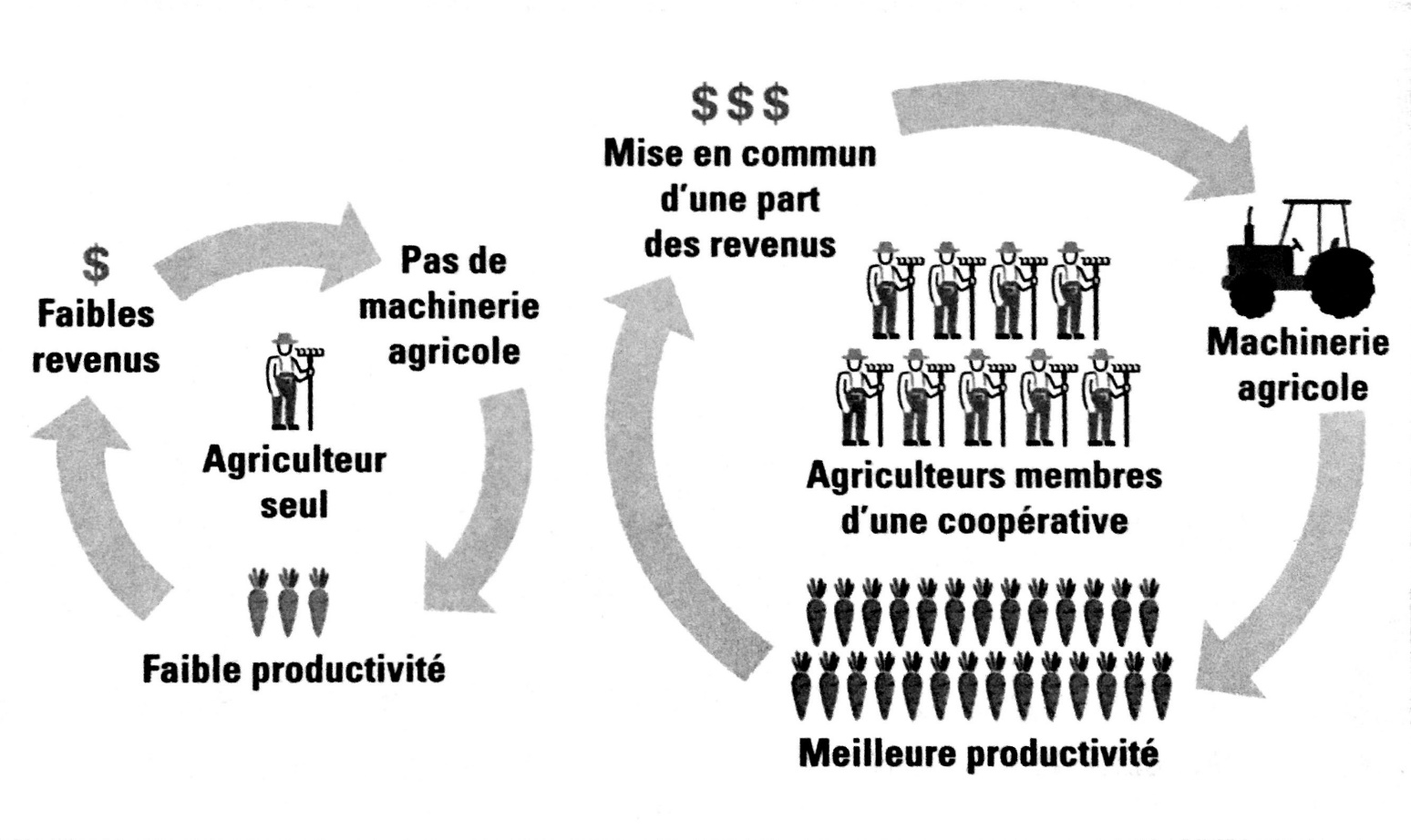 Mouvement social et économique qui encourage la collaboration entre divers groupes de personnes, le partage des ressources et la répartition des surplus et des profits5) Lutte des femmesAccès à l’éducation supérieure (collèges, universités)Accès au marché du travail > Désir des professions libéralesReconnaissance juridique > Mouvement féministe (égalité entre les hommes et les femmes)Droit de vote et d’éligibilité (droits de se présenter aux élections)Résistance des élites religieuses et politiques (bataille difficile)6) Lois sur les mesures de guerreBut : Garantir la sécurité du Canada pendant la guerre.Augmentation des pouvoirs du gouvernement fédéral (décrets) > Politique et économique (taxes sur le revenu)Imposition de la censure (journaux)Contrôler les prix et les salairesIntervenir dans tous les secteurs de l’économie afin que les usines se concentrent sur la production de guerrePlacer en détention ou déporter des immigrants selon leur origine ethnique (perte du droit de vote)7) Mesures des gouvernements fédéral et provincialNew Deal de Bennett :Diminution du temps de travailAbolition du travail des enfantsSalaire minimumCréation : assurance chômage / assurance maladie / assistance socialeRévision des pensions de vieillessePrêts aux agriculteurs et aux pêcheursCréation de la Commission canadienne du bléMesures d’aide à la population :Création de la Banque du CanadaTravaux publicsSecours directs Aide aux agriculteurs (Office du crédit agricole)8) Législation (augmenter le taux de fréquentation scolaire)École obligatoire (6 à 14 ans)Abolition des frais de scolarité au primaireAmandes > Parents qui n’envoient pas leur(s) enfant(s) à l’écoleScolarisation des garçons et des fillesGarçons : Collèges classiques + UniversitésFilles :1908 Collèges classiques (bourgeoisie)Écoles ménagèresUniversités (1884 les arts, 1911 le droit, 1918 la médecine)Perfectionnement des pratiques agricolesFermes moins nombreuses, mais de plus grandes taillesAmélioration des techniques agricoles > Mécanisation (tracteur + moissonneuse-batteuseProgrès > Entretien / Drainage / Fertilisation / Sélection des semences / Nourriture du bétailMultiplication des coopératives agricoles9) Modernisation sociale et culturelle Culture :Radio / Cinéma / Cabarets / Sports professionnels / Romans du terroirServices :Pompiers / Polices / Commerces / Banques / Collèges / Universités / Sièges sociaux / Magasins / Restaurants / Parcs / Bibliothèques / Bains publics / HôtelsSanté publique : Hôpitaux / Cliniques Gouttes de lait / Pasteurisation / Vaccination / Campagne sur l’éducation à l’hygiène / Sanatoriums / Logements salubresInfrastructures : Routes / Tramway / Gratte-ciel10)Gouverne des populations des Premières Nations et de la nation inuiteBut : AssimilationLoi sur les Indiens > Nations = Tutelles du gouvernement fédéralPensionnatsRésultat :Acculturation des AutochtonesMaltraitances (physique, psychologique, sexuelle, verbale)